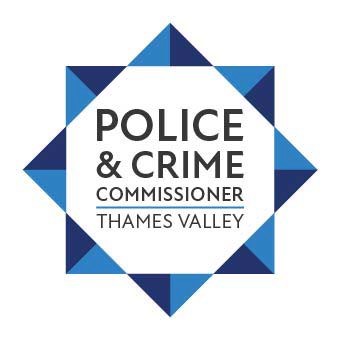 Our reference: FOI 0323Good morningThank you for your email dated 27 February 2023 and Freedom of Information request, received at the Office of the Police and Crime Commissioner for the Thames Valley.I can confirm there is data held regarding your request and am pleased to advise the following in Red.The number of staff which report directly into the Police and Crime Commissioner for Thames Valley. 
A: 1 member of staff reports directly to the Police and Crime Commissioner for the Thames Valley.Of those staff numbers who work in the PCC's office, how many are responsible for either media, communications or social media? 
A: There are 3 members of staff (1 vacancy at present) in our Communications and Engagement Team who are responsible for media, communications and social media - plus external and internal engagements and events.Please could you also confirm whether the Commissioner does his own social media, or whether a staff member assists? 
A: The Communications and Engagements Team assist with the Police and Crime Commissioner’s official accounts, but not his personal ones. 
You can view the official social media accounts via the website: https://www.thamesvalley-pcc.gov.uk/Yours sincerelyJim KatouzianGovernance Manager Office of the Police and Crime CommissionerThames Valley Police Headquarters SouthOxford RoadKidlingtonOX5 2NX